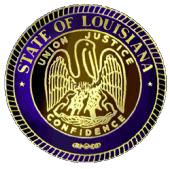 Bidder:BID DELIVERY INSTRUCTIONS FOR STATE PROCUREMENT:BIDDERS ARE HEREBY ADVISED THAT THE U.S. POSTAL SERVICE DOES NOT MAKE DELIVERIES TO OUR PHYSICAL LOCATION:  BIDS MAY BE MAILED THROUGH THE U.S. POSTAL SERVICE TO OUR BOX AT:P O BOX 94095BATON ROUGE, LA   70804-9095BIDS MAY BE DELIVERED BY HAND OR COURIER SERVICE TO OUR PHYSICAL LOCATION AS FOLLOWS: OFFICE OF STATE PROCUREMENTCLAIBORNE BUILDING, SUITE 2-1601201 NORTH THIRD STREETBATON ROUGE, LA  70802.BIDDER SHOULD BE AWARE OF SECURITY REQUIREMENTS FOR THE CLAIBORNE BUILDING AND ALLOW TIME TO BE PHOTOGRAPHED AND PRESENTED WITH A TEMPORARY IDENTIFICATION BADGE.BIDDER IS SOLELY RESPONSIBLE FOR ENSURING THAT ITS COURIER SERVICE PROVIDER MAKES INSIDE DELIVERIES TO OUR PHYSICAL LOCATION.  THE OFFICE OF STATE PROCUREMENT IS NOT RESPONSIBLE FOR ANY DELAYS CAUSED BY THE BIDDER'S CHOSEN MEANS OF BID DELIVERY.  BIDDER IS SOLELY RESPONSIBLE FOR THE TIMELY DELIVERY OF ITS BID. FAILURE TO MEET THE BID OPENING DATE & TIME SHALL RESULT IN REJECTION OF THE BID.PUBLICIZING AWARDS:  IN ACCORDANCE WITH L.A.C.34:I.535, UNSUCCESSFUL BIDDERS WILL BE NOTIFIED OF THE AWARD PROVIDED THAT THEY SUBMIT WITH THEIR BID A SELF-ADDRESSED STAMPED ENVELOPE REQUESTING THIS INFORMATION.**ATTENTION: **RECEIPT OF A SOLICITATION OR AWARD CANNOT BE RELIED UPON AS AN ASSURANCE OF RECEIVING FUTURE SOLICITATIONS. IN ORDER TO RECEIVE NOTIFICATIONS OF FUTURE SOLICITATIONS FROM THIS OFFICE, YOU MUST PAY A REGISTRATION FEE AND ENROLL IN THE PROPER CATEGORY IN LAGOV AT THE FOLLOWING WEBSITE:         https://lagoverpvendor.doa.louisiana.gov/irj/portal/anonymous?guest_user=self_regPAID ENROLLMENT IN LAGOV PROVIDES LAPAC EMAIL NOTIFICATION OF BID OPPORTUNITIES BASED UPON COMMODITIES THAT YOU SELECT.TERMS AND CONDITIONS: THIS SOLICITATION CONTAINS ALL THE TERMS AND CONDITIONS WITH RESPECT TO THE COMMODITIES HEREIN.  ANY VENDOR CONTRACTS, FORMS, TERMS OR OTHER MATERIALS SUBMITTED WITH BID MAY CAUSE BID TO BE REJECTED.VENDOR'S FORMS: THE PURCHASE/RELEASE ORDER IS THE ONLY BINDING DOCUMENT TO BE ISSUED AGAINST THIS CONTRACT.  SIGNING OF VENDOR'S FORMS IS NOT ALLOWED.ACCEPTANCE:  UNLESS OTHERWISE SPECIFIED, BIDS ON THIS CONTRACT WILL BE ASSUMED TO BE FIRM FOR ACCEPTANCE FOR A MINIMUM OF 60 DAYS.  IF ACCEPTED, PRICES MUST BE FIRM FOR THE SPECIFIED CONTRACT PERIOD.CANCELLATION:  THE STATE OF LOUISIANA RESERVES THE RIGHT TO CANCEL THIS CONTRACT WITH THIRTY (30) DAYS WRITTEN NOTICE.ESTIMATED QUANTITY:THE LISTED QUANTITIES ARE ESTIMATED TO BE THE AMOUNT NEEDED.  IN THE EVENT A GREATER OR LESSER QUANTITY IS NEEDED, THE RIGHT IS RESERVED BY THE STATE OF LOUISIANA TO INCREASE OR DECREASE THE AMOUNT, AT THE UNIT PRICE STATED IN THE BID.RENEWAL OPTION:AT THE OPTION OF THE STATE OF LOUISIANA AND ACCEPTANCE BY THE CONTRACTOR, THIS CONTRACT MAY BE EXTENDED FOR TWO (2) ADDITIONAL TWELVE (12) MONTH PERIODS AT THE SAME PRICE, TERMS AND CONDITIONS.  TOTAL CONTRACT TIME MAY NOT EXCEED THIRTY-SIX (36) MONTHS. METHOD OF AWARDAWARD TO BE MADE ON AN ALL-OR NONE BASIS TO THE OVERALL LOW BIDDER MEETING THE SPECIFICATIONS.  THE STATE OF LOUISIANA RESERVES THE RIGHT TO REJECT INDIVIDUAL LINE ITEMS FROM THE AWARD. ********************************************************************************************A NON-MANDATORY PRE-BID CONFERENCE IS SCHEDULED.  THE CONFERENCE WILL BE HELD AT:  CPRA LAFAYETTE REGIONAL OFFICE, ROOM 102, 635 CAJUNDOME BLVD., LAFAYETTE, LA  70506.  THE CONFERENCE IS SCHEDULED FOR TUESDAY, OCTOBER 20, 2015.********************************************************************************************INVOICES:  INVOICES WILL BE SUBMITTED BY THE CONTRACTOR TO THE USING AGENCY AND THE INVOICE SHALL REFER TO THE DELIVERY TICKET NUMBER, DELIVERY DATE, PURCHASE/RELEASE ORDER NUMBER, QUANTITY, UNIT PRICE, AND DELIVERY POINT. A SEPARATE INVOICE FOR EACH ORDER DELIVERED AND ACCEPTED SHALL BE SUBMITTED BY THE CONTRACTOR IN DUPLICATE DIRECTLY TO THE ACCOUNTING DEPARTMENT OF THE USING AGENCY. INVOICES SHALL SHOW THE AMOUNT OF ANY CASH DISCOUNT AND SHALL BE SUBMITTED ON THE CONTRACTOR'S OWN INVOICE FORM.PAYMENT:   PAYMENT WILL BE MADE ON THE BASIS OF UNIT PRICE AS LISTED IN THIS CONTRACT; SUCH PRICE AND PAYMENT WILL CONSTITUTE FULL COMPENSATION FOR FURNISHING AND DELIVERING THE CONTRACT COMMODITIES. IN NO CASE WILL THE STATE AGENCY REFUSE TO MAKE PARTIAL PAYMENTS TO THE CONTRACTOR ALTHOUGH ALL ITEMS HAVE NOT BEEN DELIVERED.  THIS PAYMENT IN NO WAY RELIEVES THE CONTRACTOR OF HIS RESPONSIBILITY TOEFFECT SHIPMENT OF THE BALANCE OF THE ORDER.  PAYMENT WILL BE MADE TO VENDOR AND ADDRESS AS SHOWN ON ORDER.CERTIFICATION OF NO SUSPENSION OR DEBARMENT:  BY SIGNING AND SUBMITTING ANY BID FOR $25,000 OR MORE, THE BIDDER CERTIFIES THAT THEIR COMPANY, ANY SUBCONTRACTORS, OR PRINCIPALS ARE NOT SUSPENDED OR DEBARRED BY THE GENERAL SERVICES ADMINISTRATION (GSA) IN ACCORDANCE WITH THE REQUIREMENTS IN OMB CIRCULAR A-133.  A LIST OF PARTIES WHO HAVE BEEN SUSPENDED OR DEBARRED CAN BE VIEWED VIA THE INTERNET AT HTTP://WWW.SAM.GOVLACARTE PROCUREMENT CARD:IN AN EFFORT TO INCREASE EFFICIENCIES AND EFFECTIVENESS AS WELL AS BE STRATEGIC IN UTILIZING TECHNOLOGY AND RESOURCES FOR THE STATE AND VENDORS, THE STATE INTENDS TO MAKE ALL PAYMENTS TO VENDORS ELECTRONICALLY.  THE LACARTE PROCUREMENT CARD WILL BE USED FOR PURCHASES OF $5,000 AND UNDER, AND WHERE FEASIBLE, OVER $5,000.  VENDORS WILL HAVE A CHOICE OF RECEIVING ELECTRONIC PAYMENT FOR ALL OTHER PAYMENTS BY SELECTING THE ELECTRONIC VENDOR PAYMENT SOLUTION (EVP) OR ELECTRONIC FUNDS TRANSFER (EFT).  IF YOU RECEIVE AN AWARD AND DO NOT CURRENTLY ACCEPT THE LACARTE CARD OR EVP OR HAVE NOT ALREADY ENROLLED IN EFT, YOU WILL BE ASKED TO COMPLY WITH THIS REQUEST BY CHOOSING ONE OF THE FOLLOWING THREE OPTIONS.  YOU MAY INDICATE YOUR ACCEPTANCE BELOW.LACARTETHE LACARTE PROCUREMENT CARD USES A VISA CARD PLATFORM.  VENDORS RECEIVE PAYMENT FROM STATE AGENCIES USING THE CARD IN THE SAME MANNER AS OTHER VISA CARD PURCHASES.  VENDORS CANNOT PROCESS PAYMENT TRANSACTIONS THROUGH THE CREDIT CARD CLEARINGHOUSE UNTIL THE PURCHASED PRODUCTS HAVE BEEN SHIPPED OR RECEIVED OR THE SERVICES PERFORMED. FOR ALL STATEWIDE AND AGENCY TERM CONTRACTS:- UNDER THE LACARTE PROGRAM, PURCHASE ORDERS ARE NOT NECESSARY.  ORDERS MUST BE PLACED AGAINST THE NET DISCOUNTED PRODUCTS OF THE CONTRACT.  ALL CONTRACT TERMS AND CONDITIONS APPLY TO PURCHASES MADE WITH LACARTE.- IF A PURCHASE ORDER IS NOT USED, THE VENDOR MUST KEEP ON FILE A RECORD OF ALL LACARTE PURCHASES ISSUED AGAINST THIS CONTRACT DURING THE CONTRACT PERIOD.  THE FILE MUST CONTAIN THE PARTICULAR ITEM NUMBER, QUANTITY, LINE TOTAL AND ORDER TOTAL.  RECORDS OF THESE PURCHASES MUST BE PROVIDED TO THE OFFICE OF STATE PURCHASING ON REQUEST. EVPEVP METHOD CONVERTS CHECK PAYMENTS TO A VISA CREDIT CARD THEREBY STREAMLINING PAYMENTS TO YOUR ORGANIZATION.  PARTICIPANTS RECEIVE A CREDIT CARD ACCOUNT NUMBER WITH UNIQUE SECURITY FEATURES.  THIS CARD WILL HAVE $0 AVAILABLE FUNDS UNTIL AN INVOICE IS APPROVED FOR PAYMENT.  AS PAYMENTS ARE APPROVED, ELECTRONIC REMITTANCE NOTIFICATIONS ARE SENT VIA EMAIL ALONG WITH APPROVAL TO CHARGE THE CARD FOR THAT AMOUNT.  EVP REQUIRES NO CHANGE TO CURRENT INVOICE PROCEDURES; IT IS SECURE, AND DOES NOT REQUIRE YOUR BANK INFORMATION.EFTEFT PAYMENTS ARE SENT FROM THE STATE’S BANK DIRECTLY TO THE PAYEE’S BANK EACH WEEKDAY.  THE ONLY REQUIREMENT IS THAT YOU HAVE AN ACTIVE CHECKING OR SAVINGS ACCOUNT AT A FINANCIAL INSTITUTION THAT CAN ACCEPT AUTOMATED CLEARING HOUSE (ACH) CREDIT FILES AND REMITTANCE INFORMATION ELECTRONICALLY.  ADDITIONAL INFORMATION IS AVAILABLE AT HTTP://WWW.DOA.LOUISIANA.GOV/OSRAP/EFTFORWEBSITE.PDF .  TO FACILITATE THIS PAYMENT PROCESS, YOU WILL NEED TO COMPLETE AND RETURN BOTH EFT ENROLLMENT FORMS FOUND AT http://www.doa.louisiana.gov/ERP/PDFS/LAGOV%20AP-03%20-%20EFT%20VENDOR%20ENROLLMENT%20FORM.PDF AND HTTP://WWW.DOA.LOUISIANA.GOV/OSRAP/EFTFORWEBSITE.PDF.PAYMENT TYPE		WILL ACCEPT				ALREADY ENROLLEDLACARTE			__________				______________EFT				__________				___________________________________________________________PRINTED NAME OF INDIVIDUAL AUTHORIZED___________________________________________________		__________________AUTHORIZED SIGNATURE FOR PAYMENT TYPE CHOSEN	DATE  _________________________________________________________________  EMAIL ADDRESS AND PHONE NUMBER OF AUTHORIZED INDIVIDUALINSURANCE REQUIREMENTS FOR CONTRACTORS:THE CONTRACTOR SHALL PURCHASE AND MAINTAIN FOR THE DURATION OF THE CONTRACT INSURANCE AGAINST CLAIMS FOR INJURIES TO PERSONS OR DAMAGES TO PROPERTY WHICH MAY ARISE FROM OR IN CONNECTION WITH THE PERFORMANCE OF THE WORK HEREUNDER BY THE CONTRACTOR, ITS AGENTS, REPRESENTATIVES, EMPLOYEES OR SUBCONTRACTORS.MINIMUM SCOPE AND LIMITS OF INSURANCE WORKERS COMPENSATIONWORKERS COMPENSATION INSURANCE SHALL BE IN COMPLIANCE WITH THE WORKERS COMPENSATION LAW OF THE STATE OF THE CONTRACTOR'S HEADQUARTERS.  EMPLOYERS LIABILITY IS INCLUDED WITH A MINIMUM LIMIT OF $500,000 PER ACCIDENT/PER DISEASE/PER EMPLOYEE. IF WORK IS TO BE PERFORMED OVER WATER AND INVOLVES MARITIME EXPOSURE,  APPLICABLE LHWCA,  JONES ACT, OR OTHER MARITIME LAW COVERAGE SHALL BE INCLUDED AND THE EMPLOYERS LIABILITY LIMIT INCREASED TO A MINIMUM OF $1,000,000.  A.M. BEST'S INSURANCE COMPANY RATING REQUIREMENT MAY BE WAIVED FOR WORKERS COMPENSATION COVERAGE ONLY. 2.   COMMERCIAL GENERAL LIABILITY COMMERCIAL GENERAL LIABILITY INSURANCE, INCLUDING PERSONAL AND ADVERTISING INJURY LIABILITY, SHALL HAVE A MINIMUM LIMIT PER OCCURRENCE OF  $1,000,000 AND A MINIMUM GENERAL AGGREGATE OF $2,000,000.  THE INSURANCE SERVICES OFFICE (ISO) COMMERCIAL GENERAL LIABILITY OCCURRENCE COVERAGE FORM CG 00 01 (CURRENT FORM APPROVED FOR USE IN LOUISIANA), OR EQUIVALENT, IS TO BE USED IN THE POLICY.   CLAIMS-MADE FORM IS UNACCEPTABLE. 3.   AUTOMOBILE LIABILITYAUTOMOBILE LIABILITY INSURANCE SHALL HAVE A MINIMUM COMBINED SINGLE LIMIT PER OCCURRENCE OF $1,000,000. ISO FORM NUMBER CA 00 01 (CURRENT FORM APPROVED FOR USE IN LOUISIANA), OR EQUIVALENT, IS TO BE USED IN THE POLICY. THIS INSURANCE SHALL INCLUDE THIRD-PARTY BODILY INJURY AND PROPERTY DAMAGE LIABILITY FOR OWNED, HIRED AND NON-OWNED AUTOMOBILES. B.   DEDUCTIBLES AND SELF-INSURED RETENTIONS ANY DEDUCTIBLES OR SELF-INSURED RETENTIONS MUST BE DECLARED TO AND ACCEPTED BY THE AGENCY. THE CONTRACTOR SHALL BE RESPONSIBLE FOR ALL DEDUCTIBLES AND SELF-INSURED RETENTIONS. C.  OTHER INSURANCE PROVISIONS THE POLICIES ARE TO CONTAIN, OR BE ENDORSED TO CONTAIN, THE FOLLOWING PROVISIONS:	 1.   GENERAL LIABILITY AND AUTOMOBILE LIABILITY COVERAGES THE AGENCY, ITS OFFICERS, AGENTS, EMPLOYEES AND VOLUNTEERS SHALL BE NAMED AS AN ADDITIONAL INSURED AS REGARDS NEGLIGENCE BY THE CONTRACTOR.  ISO FORM CG 20 10 (CURRENT FORM APPROVED FOR USE IN LOUISIANA), OR EQUIVALENT, IS TO BE USED WHEN APPLICABLE. THE COVERAGE SHALL CONTAIN NO SPECIAL LIMITATIONS ON THE SCOPE OF PROTECTION AFFORDED TO THE AGENCY.THE CONTRACTOR'S INSURANCE SHALL BE PRIMARY AS RESPECTS THE AGENCY, ITS OFFICERS, AGENTS, EMPLOYEES AND VOLUNTEERS.   ANY INSURANCE OR SELF- INSURANCE MAINTAINED BY THE AGENCY SHALL BE EXCESS AND NON-CONTRIBUTORY OF THE CONTRACTOR'S INSURANCE.C. ANY FAILURE OF THE CONTRACTOR TO COMPLY WITH REPORTING PROVISIONS OF THE POLICY SHALL NOT AFFECT COVERAGE PROVIDED TO THE AGENCY, ITS OFFICERS, AGENTS, EMPLOYEES AND VOLUNTEERS.2.   WORKERS COMPENSATION AND EMPLOYERS LIABILITY COVERAGE THE INSURER SHALL AGREE TO WAIVE ALL RIGHTS OF SUBROGATION AGAINST THE AGENCY, ITS OFFICERS, AGENTS, EMPLOYEES AND VOLUNTEERS FOR LOSSES ARISING FROM WORK PERFORMED BY THE CONTRACTOR FOR THE AGENCY. ALL COVERAGES A.  COVERAGE SHALL NOT BE CANCELED, SUSPENDED, OR VOIDED BY EITHER PARTY (THE CONTRACTOR OR THE INSURER) OR REDUCED IN COVERAGE OR IN LIMITS EXCEPT AFTER 30 DAYS WRITTEN NOTICE HAS BEEN GIVEN TO THE AGENCY.   TEN-DAY WRITTEN NOTICE OF CANCELLATION IS ACCEPTABLE FOR NON-PAYMENT OF PREMIUM. NOTIFICATIONS SHALL COMPLY WITH THE STANDARD CANCELLATION PROVISIONS IN THE CONTRACTOR'S POLICY. B.  NEITHER THE ACCEPTANCE OF THE COMPLETED WORK NOR THE PAYMENT THEREOF SHALL RELEASE THE CONTRACTOR FROM THE OBLIGATIONS OF THE INSURANCE REQUIREMENTS OR INDEMNIFICATION AGREEMENT.C. 	THE INSURANCE COMPANIES ISSUING THE POLICIES SHALL HAVE NO RECOURSE AGAINST THE AGENCY FOR PAYMENT OF PREMIUMS OR FOR ASSESSMENTS UNDER ANY FORM OF THE POLICIES.D. 	ANY FAILURE OF THE CONTRACTOR TO COMPLY WITH REPORTING PROVISIONS OF THE POLICY SHALL NOT AFFECT COVERAGE PROVIDED TO THE AGENCY, ITS OFFICERS, AGENTS, EMPLOYEES AND VOLUNTEERS.D.	ACCEPTABILITY OF INSURERS ALL REQUIRED INSURANCE SHALL BE PROVIDED BY A COMPANY OR COMPANIES LAWFULLY AUTHORIZED TO DO BUSINESS IN THE JURISDICTION IN WHICH THE PROJECT IS LOCATED. INSURANCE SHALL BE PLACED WITH INSURERS WITH A A.M. BEST'S RATING OF A-:VI OR HIGHER. THIS RATING REQUIREMENT MAY BE WAIVED FOR WORKERS COMPENSATION COVERAGE ONLY OF THE POLICY SHALL NOT AFFECT COVERAGE PROVIDED TO THE AGENCY, ITS IF AT ANY TIME AN INSURER ISSUING ANY SUCH POLICY DOES NOT MEET THE MINIMUM A.M. BEST RATING, THE CONTRACTOR SHALL OBTAIN A POLICY WITH AN INSURER THAT MEETS THE A.M. BEST RATING AND SHALL SUBMIT ANOTHER CERTIFICATE OF INSURANCE AS REQUIRED IN THE CONTRACT. E.   VERIFICATION OF COVERAGE CONTRACTOR SHALL FURNISH THE AGENCY WITH CERTIFICATES OF INSURANCE REFLECTING PROOF OF REQUIRED COVERAGE.   THE CERTIFICATES FOR EACH OFFICERS, AGENTS, EMPLOYEES AND VOLUNTEERS.   THEREOF SHALL RELEASE THE CONTRACTOR FROM THE OBLIGATIONS OF THE INSURANCE POLICY ARE TO BE SIGNED BY A PERSON AUTHORIZED BY THAT INSURER TO BIND COVERAGE ON ITS BEHALF.   THE CERTIFICATES ARE TO BE RECEIVED AND APPROVED BY THE AGENCY BEFORE WORK COMMENCES AND UPON ANY CONTRACT RENEWAL THEREAFTER. IN ADDITION TO THE CERTIFICATES, CONTRACTOR SHALL SUBMIT THE  DECLARATIONS PAGE AND THE CANCELLATION PROVISION ENDORSEMENT FOR EACH  INSURANCE  POLICY.   THE AGENCY RESERVES THE RIGHT TO REQUEST COMPLETE CERTIFIED COPIES OF ALL REQUIRED INSURANCE POLICIES AT ANY TIME.  UPON FAILURE OF THE CONTRACTOR TO FURNISH, DELIVER AND MAINTAIN SUCH INSURANCE AS ABOVE PROVIDED, THIS CONTRACT, AT THE ELECTION OF THE AGENCY, MAY BE SUSPENDED, DISCONTINUED OR TERMINATED.   FAILURE OF THE CONTRACTOR TO PURCHASE AND/OR MAINTAIN ANY REQUIRED INSURANCE SHALL NOT RELIEVE THE CONTRACTOR FROM ANY LIABILITY OR INDEMNIFICATION UNDER THE CONTRACT. F.   SUBCONTRACTORSCONTRACT SHALL INCLUDE ALL SUBCONTRACTORS AS INSUREDS UNDER ITS POLICIES OR SHALL BE RESPONSIBLE FOR VERIFYING AND MAINTAINING THE  CERTIFICATES PROVIDED BY EACH SUBCONTRACTOR. SUBCONTRACTORS SHALL BE SUBJECT TO ALL OF THE REQUIREMENTS STATED HEREIN.   THE AGENCY RESERVES THE RIGHT TO REQUEST COPIES OF SUBCONTRACTOR'S CERTIFICATES AT ANY TIME. G.   WORKERS COMPENSATION INDEMNITYIN THE EVENT CONTRACTOR IS NOT REQUIRED TO PROVIDE OR ELECTS NOT TO  PROVIDE WORKERS COMPENSATION COVERAGE,  THE PARTIES HEREBY AGREE THAT  CONTRACTOR,  ITS OWNERS,  AGENTS AND EMPLOYEES WILL HAVE NO CAUSE OF  ACTION AGAINST,  AND WILL NOT ASSERT A CLAIM AGAINST, THE STATE OF  LOUISIANA,  ITS DEPARTMENTS,  AGENCIES,  AGENTS AND EMPLOYEES AS AN  EMPLOYER, WHETHER PURSUANT TO THE LOUISIANA WORKERS COMPENSATION ACT  OR OTHERWISE, UNDER  ANY CIRCUMSTANCE.   THE PARTIES ALSO HEREBY AGREE THAT THE STATE OF LOUISIANA, ITS DEPARTMENTS, AGENCIES, AGENTS AND EMPLOYEES SHALL IN NO CIRCUMSTANCE BE, OR CONSIDERED AS, THE EMPLOYER OR STATUTORY EMPLOYER OF CONTRACTOR, ITS OWNERS, AGENTS AND EMPLOYEES.  THE PARTIES FURTHER AGREE THAT CONTRACTOR IS A WHOLLY INDEPENDENT CONTRACTOR AND IS EXCLUSIVELY RESPONSIBLE FOR ITS EMPLOYEES, OWNERS, AND AGENTS.  CONTRACTOR HEREBY AGREES TO PROTECT, DEFEND, INDEMNIFY AND HOLD THE STATE OF LOUISIANA, ITS DEPARTMENTS, AGENCIES, AGENTS AND EMPLOYEES HARMLESS FROM ANY SUCH ASSERTION OR CLAIM THAT MAY ARISE FROM THE PERFORMANCE OF THIS CONTRACT.H.   INDEMNIFICATION/HOLD HARMLESS AGREEMENT CONTRACTOR AGREES TO PROTECT, DEFEND, INDEMNIFY, SAVE, AND HOLD  HARMLESS, THE STATE OF LOUISIANA, ALL STATE DEPARTMENTS, AGENCIES,  BOARDS AND COMMISSIONS, ITS OFFICERS, AGENTS, SERVANTS, EMPLOYEES, AND VOLUNTEERS, FROM AND AGAINST ANY AND ALL CLAIMS, DAMAGES, EXPENSES,  AND LIABILITY ARISING OUT OF INJURY OR DEATH TO ANY PERSON OR THE  DAMAGE, LOSS OR DESTRUCTION OF ANY PROPERTY WHICH MAY OCCUR, OR IN ANY  WAY GROW OUT OF, ANY ACT OR OMISSION OF CONTRACTOR, ITS AGENTS, SERVANTS, AND EMPLOYEES, OR ANY AND ALL COSTS, EXPENSES AND/OR ATTORNEY FEES INCURRED BY CONTRACTOR AS A RESULT OF ANY CLAIMS, DEMANDS, SUITS OR CAUSES OF ACTION, EXCEPT THOSE CLAIMS, DEMANDS, SUITS, OR CAUSES OF ACTION ARISING OUT OF THE NEGLIGENCE OF THE STATE OF LOUISIANA, ALL STATE DEPARTMENTS, AGENCIES, BOARDS, COMMISSIONS, ITS OFFICERS, AGENTS, SERVANTS, EMPLOYEES AND VOLUNTEERS.CONTRACTOR AGREES TO INVESTIGATE, HANDLE, RESPOND TO, PROVIDE DEFENSE FOR AND DEFEND ANY SUCH CLAIMS, DEMANDS, SUITS, OR CAUSES OF ACTION AT ITS SOLE EXPENSE AND AGREES TO BEAR ALL OTHER COSTS AND EXPENSES  RELATED THERETO, EVEN IF THE CLAIMS, DEMANDS, SUITS, OR CAUSES OF  ACTION ARE GROUNDLESS, FALSE OR FRAUDULENT.	       I.  THIRD PARTY BENEFICIARIES 	 BOTH BIDDER/CONTRACTOR AND THE STATE UNDERSTAND AND AGREE THAT THE TERMS AND CONDITIONS OF THIS  CONTRACT ARE NOT INTENDED TO NOR DO  THEY CONFER ANY RIGHTS, BENEFITS, OR REMEDIES UPON ANY PERSON OR  ENTITY OTHER THAN THE PARTIES HERETO.SUFFICIENT INFORMATION:SUFFICIENT INFORMATION SHOULD BE ENCLOSED WITH THE BID IN ORDER TO DETERMINE QUALITY, SUITABILITY, AND COMPLIANCE WITH THE SPECIFICATIONS.*** FAILURE TO COMPLY WITH THIS REQUEST MAY ELIMINATE YOUR BID FROM CONSIDERATION. ***********************************************************************************ANY QUESTIONS, PLEASE CONTACT BUYER AT THE OFFICE OF STATE PROCUREMENT IMMEDIATELY. STATE PROCUREMENT OFFICER:  VICKY HEBERT, PHONE: 225-342-4824,                        			EMAIL:  VICKY.HEBERT@LA.GOV